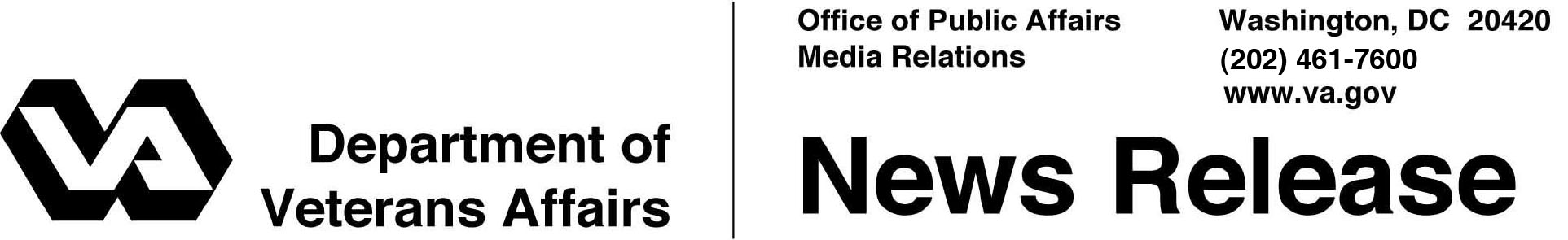 FOR IMMEDIATE RELEASE               December 18, 2012Statement by Secretary Shinseki on the Passing of Senator Daniel Inouye"Senator Daniel K. Inouye stood among the 'greatest' of our 'Greatest Generation.'  Recipient of the Medal of Honor, our Nation's highest award for valor; distinguished service as a long-serving member of the U.S. Senate; and role model to generations of Americans of Asian-Pacific Islander heritage, especially those growing up in his beloved Hawai'i, Senator Inouye made public service a noble and honorable calling.  Dan Inouye's courage on the battlefield and in Congress, his passion for making a difference in the lives of average Americans, and his intense modesty spoke volumes about a remarkable American, who embodied the bedrock values and quiet virtues of our Nation.  On behalf of America's 22 million Veterans, I salute the memory of a brave man, a great patriot, a devoted public servant, an unwavering benefactor to Servicemembers and Veterans of every generation, and my friend and mentor.  I extend my deepest personal condolences to the entire Inouye family."#  #  #